Superintendent’s Memo #191-20
COMMONWEALTH of VIRGINIA 
Department of Education
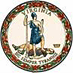 DATE:	July 24, 2020TO: 	Division SuperintendentsFROM: 	James F. Lane, Ed.D., Superintendent of Public InstructionSUBJECT: 	2020-2021 Student Record CollectionTo comply with the information and reporting requirements for report cards, performance indicators of the Every Student Succeeds Act (ESSA), and other required state reporting, the Virginia Department of Education (VDOE) will be conducting the Student Record Collection for the 2020-2021 school year.  Beginning with the 2020-2021 school year, the Student Record Collection (SRC) will add the following new data elements:  Head Start Provider CodeRegional/Local Center Percent of TimeRemote Instruction Percent of TimeInternet Access for Remote LearningDevice Access for Remote LearningParental Remote Learning DecisionTo assist school divisions with the changes, webinars will be held on the following dates:Wednesday, July 29, 10:00 AM - https://zoom.us/webinar/register/WN_qxZyZZ-uS-q7dae2xbP6Og Monday, August 3, 10:00 AM - https://zoom.us/webinar/register/WN_MjJkgReQTBWbMhlBo8fUjQ Thursday, August 6, 1:00 PM - https://zoom.us/webinar/register/WN_uahQ5I4WSguq86smevv-KAParticipants are asked to register for the webinars using the provided links.Additional information regarding the 2020-2021 data elements on the SRC can be found on the Student Record Collection website.Questions or comments relating to the Student Record Collection should be directed to Data Services at RESULTSHELP@doe.virginia.gov.JFL/SMW/ml